„Europejski Fundusz Rolny na rzecz Rozwoju Obszarów Wiejskich: Europa Inwestująca w Obszary Wiejskie”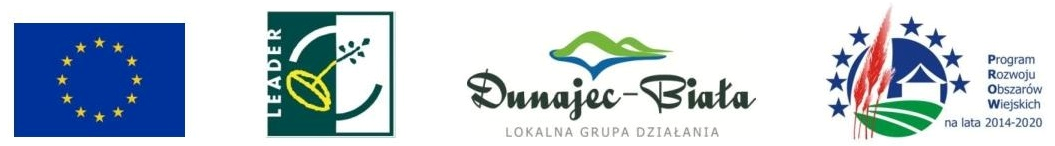 Zbieranie opinii społeczności lokalnej o odbiorze realizacji Strategii Rozwoju Lokalnego 
LGD Dunajec-BiałaSzanowni Państwo! 						Zapraszamy do wzięcia udziału w anonimowej ankiecie, która ma na celu zebranie opinii społeczności lokalnej na temat wdrażanej Strategii Rozwoju Lokalnego kierowanego przez społeczność na lata 2016-2022 przez Lokalną Grupę Działania Dunajec-Biała.Państwa opinie są dla nas cenną informacją i posłużą do oceny efektywności realizacji w/w strategii.Wypełnioną ankietę prosimy o odesłanie na adres e-mail: biuro@dunajecbiala.pl lub można złożyć osobiście w biurze LGD Dunajec-Biała w godzinach pracy.Dziękujemy za poświęcony czas i wypełnienie ankiety.Lokalna Grupa Działania Dunajec-Biała1.  W jakim stopniu określiłby/aby Pani/Pan swoją wiedzę na temat Stowarzyszenia Lokalna Grupa Działania Dunajec-Biała(LGD)?Bardzo dobrze wiem, czym się zajmujeMniej więcej wiem, czym się zajmujeOgólnie wiem, czym się zajmujeNie wiem, czym się zajmujeInne, jakie? ……………………………………………………………………………………………………………………………..2.  Z jakich źródeł dowiedział/ła się Pani/Pan o Lokalnej Grupie Działania Dunajec-Biała?InternetPrasaZnajomiWydarzenia organizowane przez LGDInne, jakie? ……………………………………………………………………………..3.  Jakich informacji dotyczących Lokalnej Grupy Działania Dunajec-Biała najczęściej Pani/Pan poszukuje?Ogólne informacje o Lokalnej Grupie Działania Dunajec-BiałaDziałalność prowadzona przez Lokalną Grupę Działania Dunajec-BiałaMożliwość uczestnictwa w działaniach prowadzonych przez Lokalną Grupę Działania Dunajec-Biała (np. szkolenia, spotkania)Możliwość dofinansowaniaInne, jakie? …………………………………………………………………………………………………………………………4.  Jak ocenia Pani/Pan skuteczność działań informacyjno-promocyjnych prowadzonych przez Lokalną Grupę Działania Dunajec-Biała? (w skali od 1 – wartość najniższa do 5 – wartość najwyższa)123455.  Jakie działania Pani/Pana zdaniem przyczyniłyby się do lepszej popularyzacji działalności i wiedzy 
o Lokalnej Grupie Działania Dunajec-Biała? Imprezy promujące Lokalną Grupę Działania Dunajec-BiałaWspółpraca z mediami lokalnymiSzkolenia dla mieszkańców obszaru Lokalnej Grupy Działania Dunajec-BiałaMateriały informacyjne (foldery, plakaty, ulotki)Spotkania w poszczególnych gminachDziałania prowadzone za pośrednictwem InternetuInne działania, jakie? ……………………………………………………………………………………………………………….6.  Jak ocenia Pani/Pan sytuację społeczno – gospodarczą obszaru Lokalnej Grupy Działania Dunajec-Biała ( gm. Ciężkowice, gm. Pleśna, gm. Wojnicz, gm. Zakliczyn)? (w skali od 1 – wartość najniższa do 5 – wartość najwyższa)123457.  Jak ocenia Pani/Pan swoje zadowolenie z życia na obszarze Lokalnej Grupy Działania Dunajec-Biała ( gm. Ciężkowice, gm. Pleśna, gm. Wojnicz, gm. Zakliczyn)? (w skali od 1 – wartość najniższa do 5 – wartość najwyższa)123458.  Co wg Pani/Pana oceny wpłynęłoby na poprawę jakości życia na obszarze Lokalnej  Grupy Działania Dunajec-Biała? ………………………………………………………………………………………………………………………………………………………………………………………………………………………………………………………………………………………………………………………………………………………………………………………………………………………………………………………………………………………9. Czy zna Pani/Pan założenia Strategii Rozwoju Lokalnego kierowanego przez społeczność na lata 2016-2022, LGD Dunajec-Biała?W przypadku odpowiedzi „Zdecydowanie tak” i „Raczej tak ” prosimy również o udzielenie odpowiedzi na pytania od 10 do 15Zdecydowanie takRaczej takTrudno powiedziećRaczej nieZdecydowanie nie 10.  Jak ocenia Pani/Pan przebieg realizacji Strategii Rozwoju Lokalnego LGD Dunajec-Biała?(w skali od 1 – wartość najniższa do 5 – wartość najwyższa)1234511. Jak ocenia Pani/Pan stosowane przez LGD Dunajec-Biała lokalne kryteria wyboru operacji (ich dobór, trafność i skuteczność)?(w skali od 1 – wartość najniższa do 5 – wartość najwyższa)1234512.  W jakim stopniu wg Pani/Pana oceny, wybierane projekty przyczyniają się do osiągnięcia celów Strategii Rozwoju Lokalnego i w jakim stopniu odpowiadają na potrzeby społeczności z obszaru Lokalnej Grupy Działania Dunajec-Biała?(w skali od 1 – wartość najniższa do 5 – wartość najwyższa)1234513. Czy wg Pani/Pana przyjęty system wskaźników dostarcza wszystkie potrzebne informacje niezbędne do określenia skuteczności interwencyjnej strategii?(w skali od 1 – wartość najniższa do 5 – wartość najwyższa)1234514. Jak ocenia Pani/Pan skuteczność działań biura LGD (animacyjnych, informacyjno-promocyjnych, doradczych)?(w skali od 1 – wartość najniższa do 5 – wartość najwyższa)1234515. Jakie zmiany wg Pani/Pana należy wprowadzić w działaniach LGD, by skuteczniej realizowała cele Strategii Rozwoju Lokalnego?(w skali od 1 – wartość najniższa do 5 – wartość najwyższa)1234516. Płeć:Kobieta Mężczyzna17. Wiek:15-25 lat26-39 lat40-44 lata45-49 latpowyżej 50 lat18.  Miejsce zamieszkania:Gmina CiężkowiceGmina PleśnaGmina WojniczGmina Zakliczyn19. Wykształcenie:PodstawoweGimnazjalneZasadnicze zawodoweŚrednieWyższe20. Status zawodowy:Osoba zatrudnionaOsoba prowadząca własną działalność gospodarcząOsoba bezrobotnaRolnikUczeń, studentEmeryt, rencistaInny status, jaki? ……………………………………………………………………………………………………………………